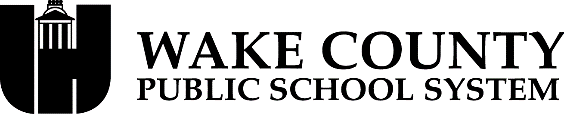 To Whom It May Concern,I am pleased to write this letter on behalf of my friend and colleague, Kathy Rackley. I have known Kathy for over 20 years. I have been her Assistant Principal, her Principal and for the past 10 years we have continued to work together, both serving the district as administrators in high needs schools. Kathy embodies all the skills you seek in an administrator. You will not find a more passionate, dedicated or loyal educator.One of Kathy’s greatest strengths is her commitment to reflection and personal growth. I have always been impressed by Kathy’s determination to continue to expand her skills for the benefit of her students and her staff. Kathy truly sets an incredible example for the teachers she leads. She regularly seeks feedback but takes it further by seeking opportunities to grow. Kathy is stimulated by this process and as a result creates a working environment where others see the value of feedback. Kathy is also a master at developing positive working relationships. She doesn’t cut corners when it comes to people. She understands that the success of a school depends on all the people inside the school and she works tirelessly to make them all feel their value and their worth. Her interactions are genuine. She gives so much time to each person. Her understanding of each of them is authentic. They feel important. You see it in the culture of the schools where she works. It makes a huge difference.I have been very impressed with Kathy’s initative over the years. In various situations I have seen her recognize a need and rather than wait for a solution, she creates the solution. Ask her to tell you about the community partnerships she formed at Lincoln Heights to assist our at-risk students. She is a do-er and all of our administrative teams need those individuals!Kathy has always been dedicated to serving where the needs are the greatest. There were many times that she could have taken easier assignments with fewer challenges. Not Kathy. She seeks a purpose in her life and as a result embraces opportunities where challenges exist. She faces them with a growth mindset and a spiritual foundation grounded in servant leadership. In all she does you see evidence of her commitment to doing purpose driven work. Again, she inspires. Lastly, Kathy is a true joy to work with each day. She is quick to smile. She is kind-hearted. She is quick to laugh and cut up. She works harder than anyone I know and won’t hesitate to jump in when needed. She is emotionally grounded and can face difficult situations with maturity and grace. Any organization would be so lucky to have her!Please contact me directly if I can speak more specifically about Kathy’s skills. She’s amazing!Jacqueline Jordan, Ed.D.